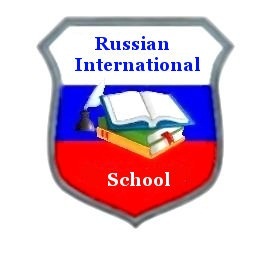     Русская Международная Школа                 2015 – 2016 учебный годПОБЕДИТЕЛИ  ОЛИМПИАДЫ ПО РУССКОМУ ЯЗЫКУНАЧАЛЬНАЯ ШКОЛА1 место - 	Лящук Алиса              			1А  класс 	(52 б.)		Запольский Степан			1А класс 	(52 б.)2 место - 	Провоторов Ален             		1Б класс 	(50,5 б.)3 место - 	Ященко Ольга                   		1Б класс 	(45 б.)                  ------------------------------------------------------------------------------------1 место - 	Афанасьев Леонид              		2А  класс 	(30 б.)2 место - 	Максютина Ксения             		2А класс 	(28,5 б.)3 место - 	Компаниец Мария                   	2 В класс 	(28 б.)-----------------------------------------------------------------------------------1 место - 	Иванова Екатерина              		3Б  класс 	(27,5 б.)2 место - 	Иргашева Лайло             		3А класс 	(27 б.)3 место - 	Попова Елизавета                   	3Акласс 	(26,5 б.)		Сбитнева Ксения			3Б класс 	(26,5 б.)		-------------------------------------------------------------------------------------1 место - 	Щепров Вадим              		4Б  класс 	(39 б.)2 место - 	Караваев Иван             		4А класс 	(37 б.)3 место - 	Ахметова Яна                   		4А класс 	(36 б.)-------------------------------------------------------------------------------------